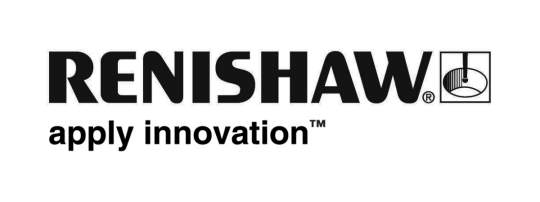           October 2017		Enquiries: Chris Pockett, Head of Communications (+44 1453 524133)Renishaw Director recognised for outstanding contribution to engineeringProfessor Gareth Hankins, Director – Group Manufacturing Services Division, at global engineering company, Renishaw, has been awarded one of the Institution of Engineering and Technology’s (IET) Achievement Awards. The awards acknowledge individuals who have made an exceptional contribution to science, engineering or technology either by research and development or by leadership. He will be presented with the award at a ceremony in London on the 15th of November 2017.Hankins joined Renishaw as an apprentice aged 16 and following completion of his apprenticeship he went on to achieve a degree in Manufacturing Systems and Manufacturing Management at Cardiff University, sponsored by the company. He progressed through various roles in engineering, production management and operations management at Renishaw, before being given responsibility for the overall management of UK manufacturing operations in 2006. Today Hankins is responsible for the operations, process engineering and support functions associated with manufacturing and facilities in the UK. He is also a Director of Renishaw Ireland and has responsibility for manufacturing operations at Renishaw’s German subsidiary, itp Gmbh. He was made an Honorary Visiting Professor at Cardiff University in 2013, where he sits on the School of Engineering’s Industrial Advisory Board.“While this is an individual award, I believe that it also recognises the tremendous global success of Renishaw and the outstanding contribution of our highly skilled manufacturing teams,” explained Professor Hankins. “I have been fortunate to spend my career in a culture that encourages people to strive for excellence.“I am also fortunate to work alongside manufacturing professionals who, on a daily basis, have risen to the challenges of delivering complex, high quality products to Renishaw’s global customers. This has been achieved against the backdrop of strong growth, rapidly changing customer demands and a constant stream of new innovations,” concluded Hankins.“This year, we had a large number of entries and the standard was extremely high,” explained Dr Tim Constandinou, Chair of the IET Awards and Prizes Committee.  “The Achievement Awards allow us to recognise the huge impact that engineers have on all our lives. “The winners are extremely talented and have achieved great things in their careers, whether they are a young professional demonstrating outstanding ability at the start of their journey or an engineer at the pinnacle of their career,” concluded Constandinou.Winners are nominated by their peers and selected by a panel of judges at the IET.For more information on Renishaw, visit www.renishaw.com. Ends 400 wordsNotes to editorsUK-based Renishaw is a world leading engineering technologies company, supplying products used for applications as diverse as jet engine and wind turbine manufacture, through to dentistry and brain surgery. It has over 4,000 employees located in the 35 countries where it has wholly owned subsidiary operations. For the year ended June 2017 Renishaw recorded sales of £536.8 million of which 95% was due to exports. The company’s largest markets are China, the USA, Japan and Germany.Throughout its history Renishaw has made a significant commitment to research and development, with historically between 14 and 18% of annual sales invested in R&D and engineering. The majority of this R&D and manufacturing of the company’s products is carried out in the UK.The Company’s success has been recognised with numerous international awards, including eighteen Queen’s Awards recognising achievements in technology, export and innovation. Further information at www.renishaw.com For more information on Renishaw visit www.renishaw.com. Ends 389 wordsNotes to editorsUK-based Renishaw is a world leading engineering technologies company, supplying products used for applications as diverse as jet engine and wind turbine manufacture, through to dentistry and brain surgery. It has over 4,000 employees located in the 35 countries where it has wholly owned subsidiary operations. For the year ended June 2017 Renishaw recorded sales of £536.8 million of which 95% was due to exports. The company’s largest markets are China, the USA, Japan and Germany.Throughout its history Renishaw has made a significant commitment to research and development, with historically between 14 and 18% of annual sales invested in R&D and engineering. The majority of this R&D and manufacturing of the company’s products is carried out in the UK.The Company’s success has been recognised with numerous international awards, including eighteen Queen’s Awards recognising achievements in technology, export and innovation. Renishaw is listed on the London Stock Exchange (LSE:RSW) where it is a constituent of the FTSE 250, with a current valuation of around £1.8 billion. Further information at www.renishaw.com 